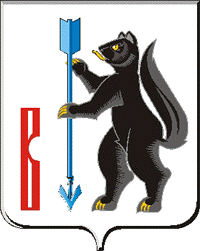  АДМИНИСТРАЦИЯ ГОРОДСКОГО ОКРУГА ВЕРХОТУРСКИЙП О С Т А Н О В Л Е Н И Еот 19.08.2013г. № 719г. ВерхотурьеО внесении изменений в муниципальную целевую программу «Поддержка малого предпринимательства в городском округе Верхотурский» на 2012-2015 годы, утвержденную постановлением Администрации городского округа Верхотурский от 14.09.2011г. № 999В соответствии со статьей 179 Бюджетного кодекса Российской Федерации, Федеральным законом от 24 июля 2007 года № 209-ФЗ «О развитии малого и среднего предпринимательства в Российской Федерации» (в редакции Федерального закона от 02 июля 2013г. № 144-ФЗ), Законом Свердловской области от 4 февраля 2008 года № 10-ОЗ «О развитии малого и среднего предпринимательства в Свердловской области» (с изменениями Областного закона от 25 апреля 2012 года № 30-ОЗ), постановлением Правительства Свердловской области от 11.10.2010г. № 1483-ПП «Об утверждении областной целевой программы «Развитие субъектов малого и среднего предпринимательства в Свердловской области» на 2011-2015 годы» (в редакции 05 июля 2013 года № 539-ПП), руководствуясь статьей 26 Устава городского округа Верхотурский,ПОСТАНОВЛЯЮ:1. Внести следующие изменения в муниципальную целевую программу «Поддержка малого предпринимательства в городском округе Верхотурский» на 2012-2015 годы, утвержденную постановлением Администрации городского округа Верхотурский от 14.09.2011 года № 999 «Об утверждении муниципальной целевой программы «Поддержка малого предпринимательства в городском округе Верхотурский» на 2012-2015 годы»: 1) пункт паспорта программы «Объемы и источники финансирования» (по годам) изложить в следующей редакции:2) раздел 5 программы «Объемы и источники финансирования программы» изложить в следующей редакции: «Финансирование программы осуществляется через Администрацию городского округа Верхотурский согласно выделенным из бюджета городского округа ассигнований и целевых субсидий Правительства Свердловской области. Суммарный объем ассигнований на реализацию программы в 2012-2015 годах за счет бюджета городского округа Верхотурский составит 1392,0 тыс. рублей. Подробное распределение средств по годам и направлениям финансирования отражено в таблице № 1:	2. План мероприятий муниципальной целевой программы Поддержка малого предпринимательства в городском округе Верхотурский» на 2012-2015 годы изложить в новой редакции (прилагается).	3. Опубликовать настоящее постановление в газете «Верхотурская неделя» и разместить на официальном сайте городского округа Верхотурский.4. Контроль исполнения настоящего постановления оставляю за собой.И.о. главы Администрации городского округа Верхотурский                                                    В.Ф. ФахрисламовПриложениек постановлению Администрации городскогоокруга Верхотурский от 19.08.2013г. № 719«О внесении изменений в муниципальную целевую программу«Поддержка малого предпринимательства городскомокруге Верхотурский» на 2012-2015 годы»,утвержденную постановлением Администрациигородского округа Верхотурский от 14.09.2011 года № 999»ПЛАН МЕРОПРИЯТИЙмуниципальной целевой программы «Поддержка малого предпринимательства в городском округе Верхотурский» на 2012-2015гг.Список используемых сокращений: КЭ - Комитет экономики и планирования Администрации городского округа Верхотурский;КУМИ – Комитете по управлению муниципальным имуществом Администрации городского округа Верхотурский;Управление образования - Управление образования городского округа Верхотурский;СД и П ГОВ – Совет директоров и предпринимателей городского округа Верхотурский;ГОВ – городской округ Верхотурский;ВФПМП – Верхотурский фонд поддержки малого предпринимательства;СМСП – субъекты малого и среднего предпринимательства;СМП - субъекты малого предпринимательства;МСБ – малый и средний бизнес;СМИ – средства массовой информации;«Новолялинский центр занятости» - Государственное учреждение занятости населения Свердловской области «Новолялинский центр занятости»;ИП – индивидуальный предпринимательОбъемы и источники финансирования (по годам)Общая потребность в финансировании Программы на период 2012-2015гг. в ценах соответствующих лет составляет 4891,5 тыс. руб. в том числе по годам:1. Муниципальный бюджет:               2012г. – 264,0 тыс. руб.           2013г. – 300,0 тыс. руб.           2014г. – 315,0 тыс. руб.           2015г. – 513,0 тыс. руб.(на исполнение программы)                         Итого из муниципального бюджета – 1392,0 тыс. руб.2. Областной бюджет:                        2012г. – 264,0 тыс. руб.        2013г. – 235,5 тыс. руб.        2014г. – 472,5 тыс. руб.        2015г. – 507,0 тыс. руб.(на софинансирование долгосрочных муниципальных целевых программ, направленных на развитие субъектов малого и среднего предпринимательства).                     Итого из областного бюджета – 1479,0 тыс. руб.3. Внебюджетные средства 1055,0 тыс. руб. (исполнение программы).Объемы финансирования, предусмотренные Программой, подлежат ежегодной корректировке при формировании и утверждении бюджета городского округа Верхотурский на соответствующий годНаименование источников      
финансированияОбъемы финансирования, тыс. руб.Объемы финансирования, тыс. руб.Объемы финансирования, тыс. руб.Объемы финансирования, тыс. руб.Объемы финансирования, тыс. руб.Наименование источников      
финансирования.2013г..2015г.ВсегоБюджетгородского округа Верхотурский264,0300,0315,0513,01249,0Областной бюджет(справочно)264,0235,5472,5507,01479,0Внебюджетные источники955,020,040,040,01055,0ИТОГО по Программе1483,0412,5827,51060,03783,0№п/пСодержание мероприятийРезультатымероприятийОтветственный исполнительСрокисполненияИсточники финансирова-ния (регио-нальный/местный /вне-бюджетные)Объем финансирования (тыс.руб.)Объем финансирования (тыс.руб.)Объем финансирования (тыс.руб.)Объем финансирования (тыс.руб.)Объем финансирования (тыс.руб.)Объем финансирования (тыс.руб.)Объем финансирования (тыс.руб.)№п/пСодержание мероприятийРезультатымероприятийОтветственный исполнительСрокисполненияИсточники финансирова-ния (регио-нальный/местный /вне-бюджетные)Всегов том числе по годам:в том числе по годам:в том числе по годам:в том числе по годам:в том числе по годам:в том числе по годам:№п/пСодержание мероприятийРезультатымероприятийОтветственный исполнительСрокисполненияИсточники финансирова-ния (регио-нальный/местный /вне-бюджетные)Всего20122013201420142015201512345678910101111 1. Муниципальная поддержка малого предпринимательства 1. Муниципальная поддержка малого предпринимательства 1. Муниципальная поддержка малого предпринимательства 1. Муниципальная поддержка малого предпринимательства 1. Муниципальная поддержка малого предпринимательства 1. Муниципальная поддержка малого предпринимательства 1. Муниципальная поддержка малого предпринимательства 1. Муниципальная поддержка малого предпринимательства 1. Муниципальная поддержка малого предпринимательства 1. Муниципальная поддержка малого предпринимательства 1. Муниципальная поддержка малого предпринимательства 1. Муниципальная поддержка малого предпринимательства 1. Муниципальная поддержка малого предпринимательства1.1.Ведение перечня муниципально-го имущества, свободного от прав третьих лиц (за исключени-ем имущественных прав субък-тов малого предпринимательст-ва) в целях предоставления его во владение и (или) в пользова-ние на долгосрочной основе (в том числе по льготным ставкам арендной платы) субъектам ма-лого предпринимательства и ор-ганизациям, образующим инфра-структуру поддержки субъектов предпринимательства, с опубли-кованием в средствах массовой информации, размещением в сети «Интернет»Владение информацией о му-ниципальном имуществе, ко-торое может быть использо-вано для размещения пред-приятий малого предприни-мательстваКУМИ2012-2015гг.В счет текущего финансирования------1.2.Рассмотреть возможность уста-новления пониженных тарифов, надбавок к тарифам за подклю-чение к системе коммунальной инфраструктуры для СМПУменьшение расходов СМП на создание новых производствКЭ2012-2015гг.В счет текущего финансирования------1.3.Анализ и прогнозирование со-циально-экономического разви-тия сектора малого предприни-мательства в ГОВАнализ развития малого бизнеса в городском округе ВерхотурскийКЭ 2012-2015гг.В счет текущего финансирования------1.4.Содействие в получении субъе-ктами МСБ земельных участ-ков, производственных и офис-ных помещений, находящихся в собственности муниципалитета, путем обновления сведений реестраПовышение уровня информи-рованности субъектов МСБ о наличии незадействованных объектовКУМИ,ВФПМП(по согласованию)2012-2015гг.В счет текущего финансирования------Итого по разделу 1Итого по разделу 1Итого по разделу 1Итого по разделу 1Средстваместного бюджета- -----Средства областногобюджета------Всего по разделу 1Всего по разделу 1Всего по разделу 1Всего по разделу 1------2. Мониторинг деятельности субъектов МСП 2. Мониторинг деятельности субъектов МСП 2. Мониторинг деятельности субъектов МСП 2. Мониторинг деятельности субъектов МСП 2. Мониторинг деятельности субъектов МСП 2. Мониторинг деятельности субъектов МСП 2. Мониторинг деятельности субъектов МСП 2. Мониторинг деятельности субъектов МСП 2. Мониторинг деятельности субъектов МСП 2. Мониторинг деятельности субъектов МСП 2. Мониторинг деятельности субъектов МСП 2. Мониторинг деятельности субъектов МСП 2. Мониторинг деятельности субъектов МСП 2.1.Мониторинг деятельности субъектов МСБ, в. т.ч. в турис-тической отраслиВыявление наиболее актуальных проблем деятель-ности МСБВФПМП(по согласованию)2012-2015гг.В счет текущего финансирования-------2.2.Ведение и пополнение данных реестра субъектов МСБИнформация о субъектах ма-лого предпринимательства в ГОВКЭ, ВФПМП(по согласованию)2012-2015гг.В счет текущего финансирования-------2.3.Организация совещаний, «круг-лых столов» по наиболее ак-туальным вопросам предприни-мательства и развития в округе туризма (с раздаточным мате-риалом)Проведение до 10 совещаний в год. Изготовление раздаточ-ного материала не менее 150 экз. ежегодноКЭ, СДиП ГОВ, ВФПМП (по согласованию)2012г.Местный бюджетОбластной Бюджет4,04,04,04,0-----Итого по разделу 2Итого по разделу 2Итого по разделу 2Итого по разделу 2Средстваместногобюджета4,04,0-----Средства областного бюджета4,04,0-----Всего по разделу 2Всего по разделу 2Всего по разделу 2Всего по разделу 28,08,03. Содействие развитию организаций, образующих инфраструктуру поддержки субъектов малого предпринимательства. Консультационная и информационная поддержка субъектов малого предпринимательства3. Содействие развитию организаций, образующих инфраструктуру поддержки субъектов малого предпринимательства. Консультационная и информационная поддержка субъектов малого предпринимательства3. Содействие развитию организаций, образующих инфраструктуру поддержки субъектов малого предпринимательства. Консультационная и информационная поддержка субъектов малого предпринимательства3. Содействие развитию организаций, образующих инфраструктуру поддержки субъектов малого предпринимательства. Консультационная и информационная поддержка субъектов малого предпринимательства3. Содействие развитию организаций, образующих инфраструктуру поддержки субъектов малого предпринимательства. Консультационная и информационная поддержка субъектов малого предпринимательства3. Содействие развитию организаций, образующих инфраструктуру поддержки субъектов малого предпринимательства. Консультационная и информационная поддержка субъектов малого предпринимательства3. Содействие развитию организаций, образующих инфраструктуру поддержки субъектов малого предпринимательства. Консультационная и информационная поддержка субъектов малого предпринимательства3. Содействие развитию организаций, образующих инфраструктуру поддержки субъектов малого предпринимательства. Консультационная и информационная поддержка субъектов малого предпринимательства3. Содействие развитию организаций, образующих инфраструктуру поддержки субъектов малого предпринимательства. Консультационная и информационная поддержка субъектов малого предпринимательства3. Содействие развитию организаций, образующих инфраструктуру поддержки субъектов малого предпринимательства. Консультационная и информационная поддержка субъектов малого предпринимательства3. Содействие развитию организаций, образующих инфраструктуру поддержки субъектов малого предпринимательства. Консультационная и информационная поддержка субъектов малого предпринимательства3. Содействие развитию организаций, образующих инфраструктуру поддержки субъектов малого предпринимательства. Консультационная и информационная поддержка субъектов малого предпринимательства3. Содействие развитию организаций, образующих инфраструктуру поддержки субъектов малого предпринимательства. Консультационная и информационная поддержка субъектов малого предпринимательства3.1.Предоставление субсидий фон-ду поддержки малого предпри-нимательства ГОВ: - на оказа-ние информационных, консультационных и образова-тельных услуг, предоставлен-ных СМП и юридическим ли-цам;- на поддержку СМП в области подготовки, переподготовки и повышения квалификации кадров;- на  организацию и проведение обучения начинающих предпри-нимателей по развитию пред-принимательской грамотности и предпринимательской компетен-цииНе менее 410 консультаций ежегодно в т.ч.:- 100 консультаций по первич-ному анализу предпринима-тельской идеи; предоставление информации об организацион-но-правовых формах и порядке регистрации СМП;- 80 консультаций по бухгал-терскому и налоговому законо-дательству;- 80 консультаций по предос-тавлению информации о ви-дах и условиях получения прямой адресной поддержки в рамках областной и муници-пальных программ поддержки СМП;- 70 консультации по подго-товки и составлению бизнес-планов;- 80 консультации по финан-совым вопросам, связанных с кредитами и займами.Участие в обучении не менее 25 СМП ежегодно, в т.ч. на-чинающих предпринимателейВФПМП (по согласованию)2012-2015гг.Местный бюджетОбластной БюджетВсего1000,01156,02156,0200,0200,0400,0130,0195,0325,0200,0300,0500,0200,0300,0500,0470,0461,0931,0470,0461,0931,03.2. Предоставление поддержки ор-ганизациям, образующим инфра-структуру поддержки СМП, на осуществление мероприятий для развития СМП, на оказание без-возмездных информационных и консультационных услуг, орга-низация бесплатного доступа субъектов СМП к справочно-правовым системам и интернету.Обновление материалов и ин-формации на официальном сайте ГОВ не реже 1 раза в квартал. Обновление, сопровождение справочно-информационной системы «Консультант Плюс» не реже одного раза в месяц.ВФПМП (по согласованию)2012-2015гг.Местный бюджетОбластной бюджетВсего72,098,5170,55,05,010,022,033,055,025,037,562,525,037,562,520,023,043,020,023,043,03.3.Оказание учебно-методологи-ческой помощи субъектам ма-лого предпринимательства по вопросам бухгалтерского учета, по составлению трудовых договоров, регистрации ИПОбеспечение благоприятных условий для развития СМСП, обеспечение конкурентоспо-собности СМСП, обеспечение занятости населения не менее 50 представителей СМСП и граждан готовых начать пред-принимательскую деятель-ность ВФПМП (по согласованию), государственное уч-реждение занятости населения Сверд-ловской области «Новолялинский центр занятости»2014-2015гг.Местный бюджетОбластной бюджетВсего20,030,050,0------20,030,050,020,030,050,0------3.4.Содействие развитию молодеж-ного предпринимательства Проведение 4 информацион-ных и обучающих мероприя-тийВФПМП (по согласованию)2014-2015гг.Местный бюджетОбластной бюджетВсего20,030,050,0------20,030,050,020,030,050,0------3.5.Организация дополнительного обучения населения, изъявивше-го желание вести предпринима-тельскую деятельность и начи-нающих предпринимателей ос-новам предпринимательской деятельностиПланируется обучить: граж-дан – до 15 чел. ежегодно, субъектов малого предприни-мательства – до 30 чел. ВФПМП ( по согласованию)2012г.Местный БюджетОбластной бюджетВсего5,05,010,05,05,010,0---------------3.6.Работа «Телефона доверия» для субъектов МСБДля решений часто встречаю-щихся проблем субъектов МСБВФПМП(по согласованию)2012-2015гг.В счет текущего финансирования-------Итого по разделу 3Итого по разделу 3Итого по разделу 3Итого по разделу 3Средстваместного бюджета1117,0210,0152,0265,0265,0490,0490,0Средства областного бюджета1319,5210,0228,0397,5397,5484,0484,0Всего по разделу 3Всего по разделу 3Всего по разделу 3Всего по разделу 3Всего по разделу 32436,5420,0380,0662,5662,5974,0974,0 4. Финансово-кредитная и инвестиционная поддержка субъектов малого предпринимательства 4. Финансово-кредитная и инвестиционная поддержка субъектов малого предпринимательства 4. Финансово-кредитная и инвестиционная поддержка субъектов малого предпринимательства 4. Финансово-кредитная и инвестиционная поддержка субъектов малого предпринимательства 4. Финансово-кредитная и инвестиционная поддержка субъектов малого предпринимательства 4. Финансово-кредитная и инвестиционная поддержка субъектов малого предпринимательства 4. Финансово-кредитная и инвестиционная поддержка субъектов малого предпринимательства 4. Финансово-кредитная и инвестиционная поддержка субъектов малого предпринимательства 4. Финансово-кредитная и инвестиционная поддержка субъектов малого предпринимательства 4. Финансово-кредитная и инвестиционная поддержка субъектов малого предпринимательства 4. Финансово-кредитная и инвестиционная поддержка субъектов малого предпринимательства 4. Финансово-кредитная и инвестиционная поддержка субъектов малого предпринимательства 4. Финансово-кредитная и инвестиционная поддержка субъектов малого предпринимательства4.1.Реализация на территории ГОВ программы микрокредитования субъектов МСБОбеспечение условий для дос-тупа субъектов МСБ к кратко-срочным кредитным ресурсамВФПМП(по согласованию)2012-2015гг.Местный бюджет-------4.2.Гарантийный фонд для предос-тавления микрозаймовРасширение доступа предпри-нимателей к финансовым ре-сурсам. Выдача микрозаймов не менее 35 ежегодноВФПМП(по согласованию)2012-2015гг.Внебюджетные средства100,0840,0100,0840,0-----4.3.Содействие субъектам МСБ во взаимодействии с кредитными и иными коммерческими структурамиСоздание условий доступа к информации об организациях и условиях их обслуживанияВФПМП(по согласованию)2012-2015гг.В счет текущего финансирования-------4.4.Содействие предпринимателям в управлении средствами нако-пительной части трудовой пенсииСодействие в формировании дополнительной пенсии для улучшения качества жизни населения в округеВФПМП(по согласованию)2012-2015гг.В счет текущего финансирования-------Итого по разделу 4Итого по разделу 4Итого по разделу 4Итого по разделу 4Средства местного бюджета-------Средства областного бюджета-------Внебюджетные источники940,0940,0-----Всего по разделу 4Всего по разделу 4Всего по разделу 4Всего по разделу 4940,0940,0-----5. Содействие формированию благоприятного общественного мнения о малом предпринимательстве5. Содействие формированию благоприятного общественного мнения о малом предпринимательстве5. Содействие формированию благоприятного общественного мнения о малом предпринимательстве5. Содействие формированию благоприятного общественного мнения о малом предпринимательстве5. Содействие формированию благоприятного общественного мнения о малом предпринимательстве5. Содействие формированию благоприятного общественного мнения о малом предпринимательстве5. Содействие формированию благоприятного общественного мнения о малом предпринимательстве5. Содействие формированию благоприятного общественного мнения о малом предпринимательстве5. Содействие формированию благоприятного общественного мнения о малом предпринимательстве5. Содействие формированию благоприятного общественного мнения о малом предпринимательстве5. Содействие формированию благоприятного общественного мнения о малом предпринимательстве5. Содействие формированию благоприятного общественного мнения о малом предпринимательстве5. Содействие формированию благоприятного общественного мнения о малом предпринимательстве5.1.Участие в деятельности Совета директоров и предпринимате-лей, а также в конференцииях, совещаниях, съездах, форумахОбеспечение своевременной актуализации проблем и дос-тижений в сфере малого пред-принимательства с привлече-нием к обсуждению широкой общественностиАдминистрация ГОВ, СДиП ГОВ, ВФПМП (по согласованию)2012-2015гг.В счет текущего финансирования-------5.2.Проведение мероприятий, нап-равленных на обеспечение ин-формированности населения о механизмах и формах поддерж-ки субъектов малого предприни-мательства Верхотурским фон-дом поддержки малого предпри-нимательства. Распространение информации о существующей государственной поддержки субъектов малого предприни-мательства в СМИ и ведение информационной страницы в сети «Интернет» Публикация материала в СМИ не менее 10 ежегодно. Инфор-мирование в сети «Интернет» о проводимых мероприятиях, направленных на поддержку и развитие субъектов малого предпринимательства Администрация ГОВ,ВФПМП (по согласованию)2012-2015гг.Местный бюджетОбластнойбюджетВсего25,030,055,015,015,030,0---10,015,025,010,015,025,0------5.3.Предоставление субсидий ма-лого предпринимательства и субъектам, осуществляющим сельскохозяйственную деятель-ность на возмещение части зат-рат по участию в выставочно-ярмарочных мероприятиях Популяризация предпринима-тельской деятельности, инфор-мирование участников, в том числе об услугах организаций инфраструктуры поддержки субъектов малого предприни-мательства, путем проведения (предоставление субсидии:  не менее 5 субсидий из областно-го бюджета и не менее 3-х из местного бюджета КЭ, Управления сельского хозяйства и продовольствия по ГОВ (по согласованию)2012-2015гг.Местный бюджетОбластнойбюджет Всего58,070,5128,510,010,020,05,07,512,520,030,050,020,030,050,023,023,046,023,023,046,05.4.Организация и проведение кон-курсов «Предприниматель го-да», «Лучший благотворитель года»Конкурсы: «Предприниматель года», «Лучший благотвори-тель года»КЭ, ВФПМП (по согласованию)2012-2015гг.Внебюджетные средства115,015,020,040,040,040,040,0Итого по разделу 5Итого по разделу 5Итого по разделу 5Итого по разделу 5Средства местного бюджета83,025,05,030,030,023,023,0Средства областного бюджета100,525,07,545,045,023,023,0Внебюджетные источники115,015,020,040,040,040,040,0Всего по разделу 5Всего по разделу 5Всего по разделу 5Всего по разделу 5298,565,032,5115,0115,086,086,06. Совершенствование системы подготовки кадров для субъектов малого предпринимательства6. Совершенствование системы подготовки кадров для субъектов малого предпринимательства6. Совершенствование системы подготовки кадров для субъектов малого предпринимательства6. Совершенствование системы подготовки кадров для субъектов малого предпринимательства6. Совершенствование системы подготовки кадров для субъектов малого предпринимательства6. Совершенствование системы подготовки кадров для субъектов малого предпринимательства6. Совершенствование системы подготовки кадров для субъектов малого предпринимательства6. Совершенствование системы подготовки кадров для субъектов малого предпринимательства6. Совершенствование системы подготовки кадров для субъектов малого предпринимательства6. Совершенствование системы подготовки кадров для субъектов малого предпринимательства6. Совершенствование системы подготовки кадров для субъектов малого предпринимательства6. Совершенствование системы подготовки кадров для субъектов малого предпринимательства6. Совершенствование системы подготовки кадров для субъектов малого предпринимательства6.1.Содействие в организации про-ведения профориентационных семинаров для безработных граждан «Основы предпринима-тельской деятельности»Снижения уровня безработи-цы, рост числа квалифициро-ванных кадровВФПМП (по сог-ласованию), «Новолялинский центр занятости»2012-2015гг.В счет текущего финансирования-------6.2.Проведение информационно-агитационной работы с молодежьюСоздание привлекательной среды для молодежи с целью привлечения в сферу предпри-нимательской деятельности (до 4-х тематических бесед ежегодно в школах с привлече-нием представителей малого бизнеса, подготовка наглядных материалов, анкет, тестов, др.)Управление образования Администрации ГОВ, СД и П ГОВ, ВФПМП (по согласованию)2012-2015гг.Местный бюджетОбластнойбюджетВсего25,025,050,025,025,050,0143,0--------------6.3.Оказание консультационной поддержки СМСП, и гражданам, относящимся к социально неза-щищенным группам населения, планирующих стать СМСП, в виде оказания консультацион-ных услуг по различным темам, связанным с началом и ведени-ем бизнесаОказание не менее 250 СМСП и гражданам, планирующим начать предпринимательскую деятельность консультацион-ных услуг: не менее 20 - по финансовой      
деятельности, не менее 50 - по бухгалтерс-кому учету и налогообложе-нию, не менее 60 – юридические консультации,не менее 50 - по трудовым отношениямВФПМП (по сог-ласованию), управ-ление социальной политики населения по Верхотурскому району, «Новолялинский центр занятости»2014-2015гг.Местный бюджетОбластнойбюджетВсего10,015,025,0------10,0 15,025,010,0 15,025,0------6.4.Обучение представителей СМСП и специалистов, относящихся к социально незащищенным груп-пам населения, совершенство-вание их деловых качеств, подго-товки их к выполнению новых трудовых функций в области малого предпринимательства    Не менее 50 представителей СМСП и граждан готовых на-чать предпринимательскую деятельность ежегодноВФПМП (по сог-ласованию), уп-равление социаль-ной политики на-селения по Верхо-турскому району, «Новолялинский центр занятости»2014-2015гг.Местный бюджетОбластнойбюджетВсего10,015,025,0------10,0 15,025,010,0 15,025,0------Всего по разделу 6Всего по разделу 6Всего по разделу 6Всего по разделу 6Средства местногобюджета188,025,0143,020,020,0--Средства областного бюджета55,025,0-30,030,0--                                                      Итого по разделу 6                                                      Итого по разделу 6                                                      Итого по разделу 6                                                      Итого по разделу 6                                                      Итого по разделу 6143,050,0-50,050,0--Итого по ПрограммеИтого по ПрограммеИтого по ПрограммеИтого по ПрограммеСредства местногобюджета1392,0264,0300,0315,0315,0513,0513,0Средства областногобюджета1479,0264,0235,5472,5472,5507,0507,0Внебюджетные источники1055,0955,020,040,040,040,040,0                                                     Всего по Программе                                                     Всего по Программе                                                     Всего по Программе                                                     Всего по Программе                                                     Всего по Программе3926,01483,0555,5827,5827,51060,01060,0